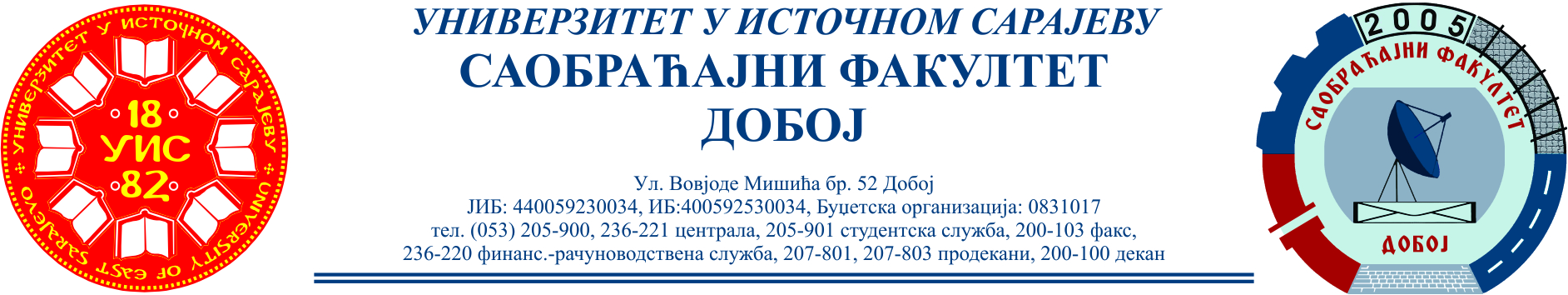 SAOBRAĆAJNI ODSIJEK		SMJER: SVI SMJEROVI            Školska godina: 2020/2021Predmet: TRANSPORTNA SREDSTVA I UREĐAJI ISPITNI ZADACI ZA SEDMI ISPITNI ROK zakazan za  14.09.2021.god. ZADATAK 1:  Teretno motorno vozilo, ukupne mase Mu=14000 [kg], kreće se po pločicama dobrog kvaliteta na horizontalnom putu, čiji je otpor vazduha . Polazeći iz mjesta postiže brzinu v=16 [m/s] za vrijeme t=20 [s]. Pri ovoj brzini vozilo ima viška snage kojom se može savladati uspon u=3 [%].Оdrediti: 1) Prosječno ubrzanje vozila od brzine v=0 [m/s] do v=16 [m/s],  2) Dužinu puta s za koji vozilo postigne brzinu v;                  3) Snagu motora za date uslove, ako je koeficijent korisnosti transmisije ηmtr=0,92. 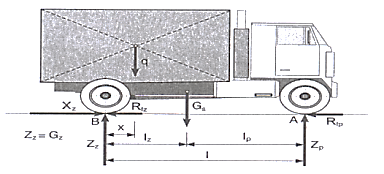 Šema sila koje djeluju na vozilo 1) Ubrzanje vozila:     2) Put ubrzanja (Put promjenjivog kretanja bez početne brzine računa se po formuli):  Snaga motoraZADATAK 2: Putničko motorno vozilo mase m=685 [kg] čiji motor pri brzini vmax=86 [km/h] na horizontalnom  putu sa betonskom podlogom lošeg kvaliteta po „Wolf-u“ i u mirnoj sredini razvija snagu od 9,94 [KW],  i ako je ηmtr=0,85, A=1,46 [m2] i γ=12,2 [kg/m2s2].Odrediti:  - Koliki je koeficijent otpora vazduha 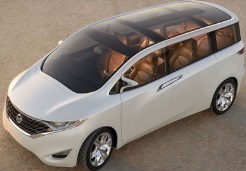 Putničko  voziloIzraz za izračunavanje otpora vazduha glasi:Snaga motora za date uslove u zadatku određena je iz uslova bilansa snage: →  izrazom: odakle je    ( Iz tabele T 1.1. očitavamo f= 0,02 za date uslove)Kako je:    biće:  ZADATAK  3. Uz oznaku na šemi  navedite  nazive oscilovanja sistema: 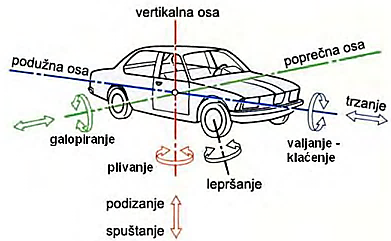                                       Rješenja zadataka izradio               predmetni profesor:                                                                                                                                                                                                                                                               Prof.    dr  Zdravko B. Nunić